АДМИНИСТРАЦИЯ КУРСКОЙ ОБЛАСТИПОСТАНОВЛЕНИЕот 16 мая 2022 г. N 551-паОБ УТВЕРЖДЕНИИ ПОЛОЖЕНИЯ О ПОРЯДКЕ ПРИНЯТИЯГРАЖДАНАМИ РОССИЙСКОЙ ФЕДЕРАЦИИ, ЯВЛЯЮЩИМИСЯЧЛЕНАМИ КАЗАЧЬИХ ОБЩЕСТВ, ОБЯЗАТЕЛЬСТВ ПО НЕСЕНИЮГОСУДАРСТВЕННОЙ ГРАЖДАНСКОЙ СЛУЖБЫ КУРСКОЙ ОБЛАСТИВ соответствии с Указом Президента Российской Федерации от 7 октября 2009 года N 1124 "Об утверждении Положения о порядке принятия гражданами Российской Федерации, являющимися членами казачьих обществ, обязательств по несению государственной или иной службы" Администрация Курской области постановляет:Утвердить прилагаемое Положение о порядке принятия гражданами Российской Федерации, являющимися членами казачьих обществ, обязательств по несению государственной гражданской службы Курской области.ГубернаторКурской областиР.СТАРОВОЙТУтвержденопостановлениемАдминистрации Курской областиот 16 мая 2022 г. N 551-паПОЛОЖЕНИЕО ПОРЯДКЕ ПРИНЯТИЯ ГРАЖДАНАМИ РОССИЙСКОЙ ФЕДЕРАЦИИ,ЯВЛЯЮЩИМИСЯ ЧЛЕНАМИ КАЗАЧЬИХ ОБЩЕСТВ, ОБЯЗАТЕЛЬСТВПО НЕСЕНИЮ ГОСУДАРСТВЕННОЙ ГРАЖДАНСКОЙ СЛУЖБЫКУРСКОЙ ОБЛАСТИ1. Настоящее Положение определяет порядок принятия гражданами Российской Федерации, являющимися членами казачьих обществ, обязательств по несению государственной гражданской службы Курской области (далее - служба).2. Обязательства по несению службы принимают члены хуторских, станичных, городских, окружного казачьих обществ, созданных в соответствии с Федеральным законом от 5 декабря 2005 года N 154-ФЗ "О государственной службе российского казачества".3. В казачьих обществах, входящих в состав войскового казачьего общества, работа по принятию обязательств по несению службы организуется атаманом войскового казачьего общества совместно с атаманами казачьих обществ, входящих в состав войскового казачьего общества.В казачьих обществах, объединенных в Курское окружное казачье общество войскового казачьего общества "Центральное казачье войско" (далее - Курское окружное казачье общество), до их вхождения в состав войскового казачьего общества работа по принятию обязательств по несению службы организуется атаманом Курского окружного казачьего общества совместно с атаманами казачьих обществ, входящих в состав Курского окружного казачьего общества.В хуторских, станичных, городских казачьих обществах, не входящих в состав Курского окружного казачьего общества, до их вхождения в состав окружного казачьего общества работа по принятию обязательств по несению службы организуется соответственно атаманами хуторских, станичных, городских казачьих обществ.4. Члены хуторского, станичного, городского казачьего общества представляют в письменной форме заявления о принятии обязательств по несению службы на имя атамана соответствующего казачьего общества. Атаман казачьего общества представляет указанные заявления вместе с необходимыми документами на рассмотрение высшего представительного органа (общего собрания круга, сбора, схода) хуторского, станичного, городского казачьего общества (далее - общее собрание казачьего общества).5. Общее собрание казачьего общества на основании письменных заявлений членов казачьего общества принимает решение о принятии ими обязательств по несению службы.6. Решение общего собрания казачьего общества оформляется в письменной форме и подписывается атаманом казачьего общества.7. Численность членов казачьего общества, заявления которых о принятии обязательств по несению службы утверждены общим собранием казачьего общества, фиксируется в решении этого собрания.8. Решение общего собрания казачьего общества должно быть согласовано с атаманом вышестоящего казачьего общества.Решения общего собрания хуторского, станичного или городского казачьего общества, входящего непосредственно в состав Курского окружного казачьего общества, согласовываются с атаманом Курского окружного казачьего общества.Решение общего собрания Курского окружного казачьего общества, входящего в состав войскового казачьего общества, согласовывается с атаманом войскового казачьего общества.9. Атаман Курского окружного казачьего общества в соответствии с установленными порядком и сроками уведомляет атамана соответствующего войскового казачьего общества о согласовании решения общего собрания нижестоящего казачьего общества о принятии членами этого казачьего общества обязательств по несению службы.10. Принятые членами казачьего общества обязательства по несению службы, согласованные с органами исполнительной власти Курской области в порядке, утвержденном приказом Федерального агентства по делам национальностей от 23.11.2015 N 89 "Об утверждении Порядка согласования принятых членами казачьих обществ обязательств по несению государственной или иной службы с федеральными органами исполнительной власти, органами исполнительной власти субъектов Российской Федерации и органами местного самоуправления", отражаются в уставе казачьего общества.11. Внесение изменений в устав казачьего общества осуществляется в порядке, установленном законодательством Российской Федерации.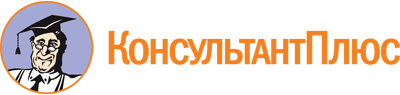 Постановление Администрации Курской области от 16.05.2022 N 551-па
"Об утверждении Положения о порядке принятия гражданами Российской Федерации, являющимися членами казачьих обществ, обязательств по несению государственной гражданской службы Курской области"Документ предоставлен КонсультантПлюс

www.consultant.ru

Дата сохранения: 18.12.2022
 